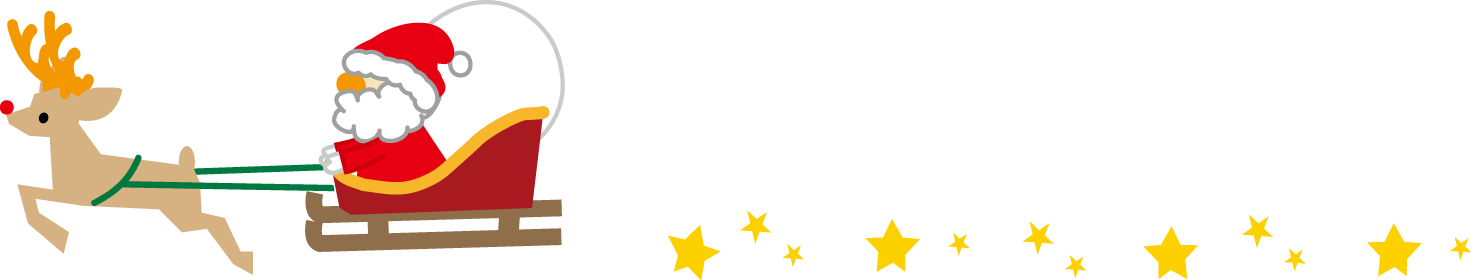 　　２０１６もわずかとなりました。がなり,をがってきました。を，したをごしましよう。には，みなさんとにえることをにしています。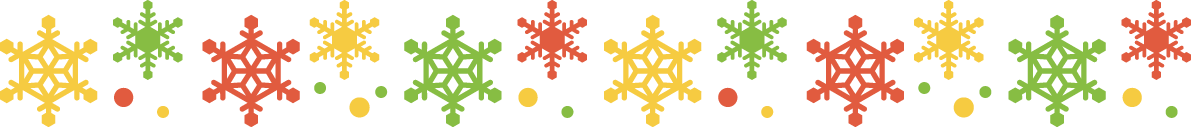 1月11日（水）１～３年◎とを。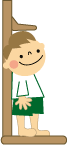 　（・）でします。◎のは，でとに　ませんので，をください。1月１２日（木）４～６年◎とを。　（・）でします。◎のは，でとに　ませんので，をください。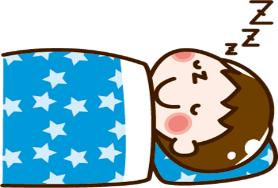 ・をさない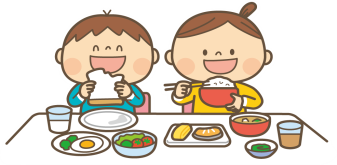 1日３バランスよくべる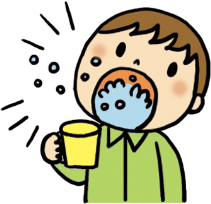 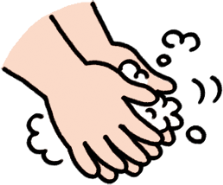 ・うがいでする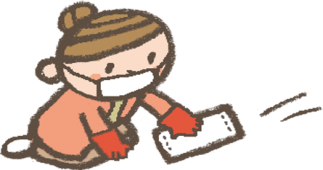 ゴロゴロせずにおいなどでをかす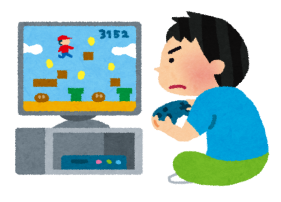 テレビのすぎ，ゲームのやりすぎにする